Publicado en Valencia el 31/05/2016 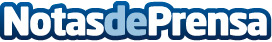 Las novias también se hacen regalos de boda La primavera ya ha llegado y no solo la sangre altera, sino que altera todos los planes. La primavera es el momento en el que más bodas hay y, por lo consiguiente, ¡cuando más despedidas de soltera se realizan! Datos de contacto:Besatame963456348Nota de prensa publicada en: https://www.notasdeprensa.es/las-novias-tambien-se-hacen-regalos-de-boda Categorias: Moda Sociedad Entretenimiento Celebraciones http://www.notasdeprensa.es